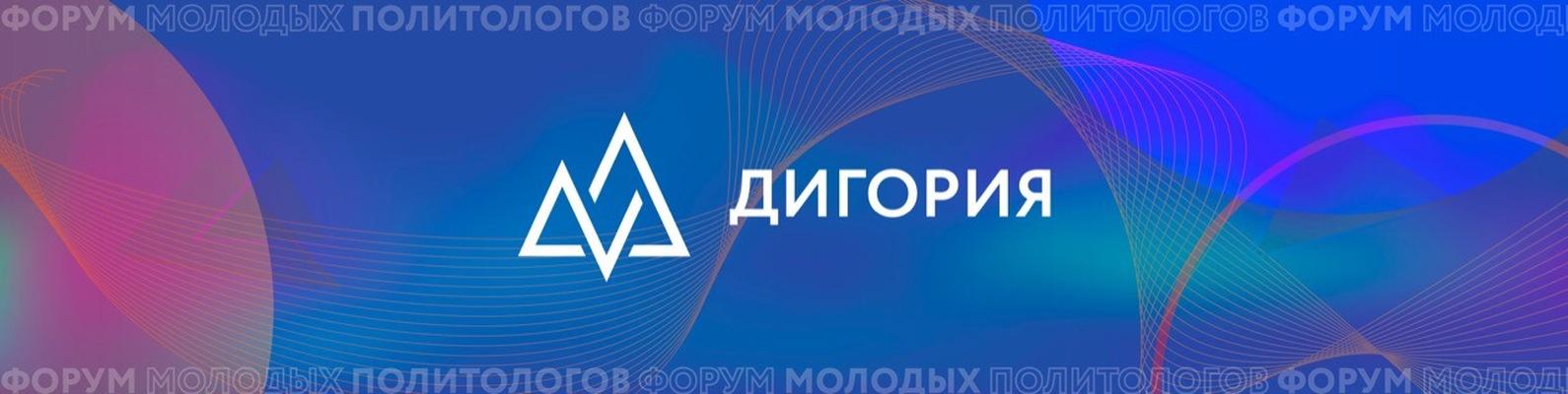 ПОРТФОЛИОучастника конкурсного отбора на III Форум молодых политологов России «Дигория»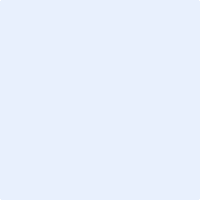 * Изображение должно быть четкое, положение фотографируемого в анфас, лицо занимает не менее трети свободной площади фотографии.Помните, что социальные сети являются вашим «лицом»,по которому экспертная комиссия составит первое впечатление*Не более трех*Не более трех*Не более трех      * При наличииЗАПОЛНЕННОЕ ПОРТФОЛИО НЕОБХОДИМО ПРИКРЕПИТЬ К ФОРМЕ РЕГИСТРАЦИИ НА III ФОРУМ МОЛОДЫХ ПОЛИТОЛОГОВ РОССИИ «ДИГОРИЯ» В СИСТЕМЕ АИС «МОЛОДЕЖЬ РОССИИ»Контактная информацияКонтактная информацияФИО Иванов Иван ИвановичДата рожденияМесто для ввода даты.Место жительства *По месту регистрацииАлтайский край, г. Барнаул,   ул. Ленина, д. 25, кв. 45.Фактические место жительстваг. Москва, ул. Памфилова, д.   12, корп.1, кв. 456.Мобильный телефон +7(777)777-77-77Электронная почтаemail@mail.ruСсылка на страницы в социальных сетяхВконтакте: ссылкаFacebook: ссылкаInstagram: ссылкаОбразованиеОбразованиеПолное наименование учебного заведенияСпециальность/направление подготовкиГод начала обученияГод окончания обученияТема научной работы (диссертационная работа /дипломная работа/курсовая работа)Трудовая деятельностьТрудовая деятельностьОрганизацияДолжностьДата начала работыДата окончания работыПроектная деятельностьПроектная деятельностьНазвание проектаРоль в команде проектаЦели проектаКоличественный и качественный результат реализации проектаСсылки на информационные источники (не менее трех), в которых упоминается о реализации проекта.Научная деятельностьНаучная деятельностьСфера научных интересов, отраслевая специализацияУчастие в аналитических, научно-исследовательских проектах (название проекта/выполняемые функции)Участие в научных мероприятиях(форумах, симпозиумах, конференциях, семинарах, круглых столах и др.)Участие в грантовых конкурсах (название грантового конкурса/год/функционал)Опыт владение качественными и количественными исследовательскими методиками Владение специальными программами (программа для статистической обработки данных SPSS)Владение языком программирования (R/Python)Ссылки на публикации (выходные данные)Дополнительная информацияДополнительная информацияУчастие в дебатах (наименование мероприятия/год)Наличие собственного блога в социальных медиа (укажите ссылку)*Полученные награды (благодарственные письма, грамоты и т.д.)*Не более двух наград в каждой категорииПолученные награды (благодарственные письма, грамоты и т.д.)*Не более двух наград в каждой категорииМуниципальный уровеньРегиональный уровеньВсероссийский уровеньМеждународный уровеньОпыт участия в избирательных кампанияхОпыт участия в избирательных кампаниях Уровень избирательной     кампании Регион Год ФункционалУкажите выбранное направление Молодые специалисты приглашаются к работе в рамках Форума по трём профильным направлениям:Научно-исследовательский трек: Укажите лабораторию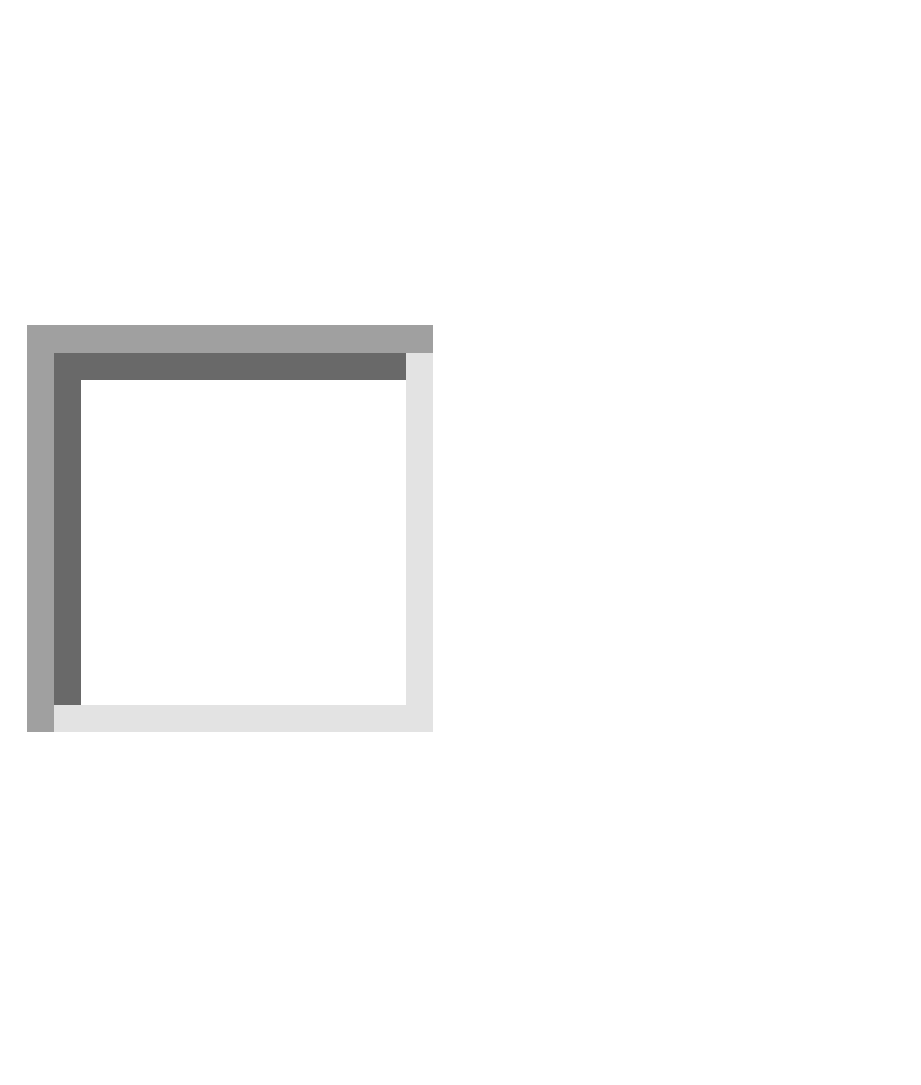 Политико-коммуникационный трек: Укажите редакциюПолитико-технологический трек.*Обращаем внимание, что можно подать заявку только на один трек